Although the Earth might seem stable, it is in constant motion, which is controlled by dominant forces.Where do these forces come from?What 3 actions do these phenomena cause to the Earth’s crust?These actions lead to various relief in the lithosphere, name three:T or F. The Earth’s relief is constantly changing because of underground forces. Definition of RELIEF: There are other forces at work including:Winds, water, and glaciers that combine to.... Erosion that works on rocks and the Earth’s relief by... How can humans contribute to the transformation of relief?How has relief affected human activities in the Netherlands?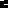 